
TitleTypeSJR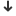 H indexTotal Docs. (2014)Total Docs. (3years)Total Refs.Total Cites (3years)Citable Docs. (3years)Cites / Doc. (2years)Ref. / Doc.1Sciencejournal12.052 Q11015212566923557697029488318.9116.74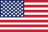 2Administrative Science Quarterlyjournal7.887 Q115824611877263543.6178.213Psychological Bulletinjournal7.645 Q12606317310821226013513.64171.764Psychological Reviewjournal6.575 Q11843212132829841008.25102.565Psychological Methodsjournal5.693 Q1122351081897852988.0054.206Science Educationjournal5.314 Q1934512830646741243.9768.097Journal of Consumer Researchjournal4.534 Q1146101245604411202344.3959.848Journal of Peasant Studiesjournal4.473 Q15853141465410591307.4287.81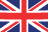 9Journal of Econometricsjournal4.232 Q1127155421582410754052.1437.57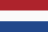 10Journal of Communicationjournal3.407 Q11015717831019491775.1854.4011Business Ethics Quarterlyjournal3.239 Q15719811559258692.8982.0512Public Opinion Quarterlyjournal3.134 Q1874713814654531332.3031.1713Journal of Memory and Languagejournal3.102 Q11256819843229301964.8863.5614Journal of Second Language Writingjournal2.980 Q16027931343221633.1349.7415Nousjournal2.854 Q14738991307178991.5734.3916Political Geographyjournal2.815 Q1805214734995411073.6467.2917The Philosophical Reviewjournal2.769 Q146124256871411.2147.3318Multivariate Behavioral Researchjournal2.727 Q1664011820574791102.5551.4319Communication Researchjournal2.691 Q1846010737994431073.0363.3220Linguistic Inquiryjournal2.678 Q15819901156160891.8460.8421Quaternary Science Reviewsjournal2.664 Q11553428883216545168484.9994.0522Cognitionjournal2.645 Q1159169508940521894973.9655.6523Studies in Second Language Acquisitionjournal2.512 Q14746662876228642.9862.5224Review of Symbolic Logicjournal2.475 Q115431041212152971.4228.1925Mindjournal2.426 Q14231871085117871.1835.0026Language Learningjournal2.422 Q1755013828543961322.8157.0827Annals of the New York Academy of Sciencesjournal2.316 Q1215271127919518638711945.1172.0228Political Psychologyjournal2.285 Q1725514833643821432.4661.1629Human Relationsjournal2.240 Q11056121448538022073.2679.5630Gender and Societyjournal2.222 Q1813510918012981062.4851.4631English for Specific Purposesjournal2.208 Q15532691325186622.6141.4132Psychonomic Bulletin and Reviewjournal2.201 Q1127236447887917144393.5537.6233Current Anthropologyjournal2.190 Q19011426866358682193.1958.2034Cultural Anthropology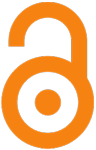 journal2.178 Q1613612414562981132.0940.4435The Journal of Philosophyjournal2.164 Q13831901094149751.8535.2936Journal of Experimental Psychology: Learning Memory and Cognitionjournal2.155 Q1136134429664114884093.1049.5637Australasian Journal of Philosophyjournal2.099 Q1324613611231651311.0624.4138Journal of Consumer Culturejournal2.076 Q14519541099252541.9257.8439Journal of Experimental Psychology: Human Perception and Performancejournal2.072 Q11321864341023315254263.5955.0240Evolution and Human Behaviorjournal2.066 Q1967919240687181873.5751.4941Journal of Economic Historyjournal2.053 Q1503811520811541081.3854.7642Decision Support Systemsjournal2.002 Q1115189582959129035654.3450.7543Behavior Research Methodsjournal1.970 Q1109123327421211743133.5034.24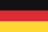 44Brain and Languagejournal1.970 Q110693352617812493353.6066.4345Journal of Marriage and Familyjournal1.949 Q11357124938396332412.3154.0746Annual Review of Anthropologyjournal1.944 Q110332913962413904.28123.8147European Review of Economic Historyjournal1.931 Q1292163107191611.2651.0048Ethicsjournal1.873 Q16047752028105701.0443.1549Journal of Behavioral Decision Makingjournal1.842 Q1644111419583111142.5347.7650Studies in Slavic and General Linguisticsjournal1.835 Q11010210.000.00